Evaluierung oder Anmeldung für ein Studienprogramm des Whitefield Theological Seminary durch das 
Martin Bucer Seminar Schweiz 
(elektronisches Formular) Evaluierung / Evaluation     Anmeldung / Application    (bitte ankreuzen / please mark)Evaluation or Application for Admission to a Program of Whitefield Theological Seminary through 
Martin Bucer Seminary Switzerland (Electronic form)Die Ausfüllung dieses Formulars ist nicht automatisch eine verbindliche Anmeldung, sondern dient auch der Evaluierung, ob Sie bei uns studieren können bzw. wie wir Sie einstufen und was wir Ihnen anbieten können. Abschnitte, die mit (A) gekennzeichnet sind, müssen nur für eine Anmeldung ausgefüllt werden.Filling out this form does not automatically lead to a binding registration. It aids with the evaluation of whether or not you should study with us of your suitability for our program and of the level at which you, should begin your studies and what we can offer you. Only sections marked with an (A) need to be filled in for a final application.Please fill in English (if possible) and electronically. / Bitte in Englisch (wenn möglich) und elektronisch ausfüllen.Allgemeine Angaben / General InformationNachname:       Vorname:      Akademische Grade / Academic Degrees:      Vollständige Adresse / Address:      Tel. / Handy / eMail:       /       /      Geburtsdatum und -ort / Date, place of birth:      Nur für Schweizer: Heimatort:      Familienstand / Single-Married-Sep.-Divorced-Remarried:      Falls verheiratet: Name des Ehepartners / If married: name of spouse:      Name, Alter und Geschlecht der Kinder (w/m) / Name, age, sex of children (f/m):      Studienbeginn / Beginning of studiesWann möchten Sie mit dem Studium beginnen? / When do you intend to begin with your study?:      Finanzen / Finances Ich/wir habe/n ein regelmäßiges Einkommen oder werde/n von meinen Eltern oder meiner Gemeinde unterstützt oder bin finanziell normal gestellt. / I/we have a regular income. Ich/wir habe/n kein/wenig Einkommen und keine Eltern oder Gemeinde, die mich/uns unterstützen. / I/we have no/small income. Mein Ehepartner studiert bereits bei Ihnen. / My spouse is already an MBS student.Angestrebtes Studienzentrum / Intended Campus: Berlin (D)	 Bielefeld (D)	 Bonn (D)	 Chemnitz (D)	 Hamburg (D) Innsbruck (A)	 Istanbul (TR)	 Linz (A)	 Pforzheim (D) 	 Prague (CZ) Wien (A)	 Zlin (CZ)	 Zürich (CH) > 100 km von einem dieser Zentren entfernt / > 100 km from one of these study centers Sonstiges Europa / elsewhere in Europe Missionar im Ausland / foreign missionaryWie haben Sie uns kennen gelernt / Where did you hear about us? Internet		 Katalog / Catalog durch den MBS-Studenten / through an MBS Student:	
	      durch den MBS-Dozenten / through an MBS Instructor	
	      Empfehlung der Gemeinde / church recommendation:	
	      Empfehlung der Ausbildungsstätte / recommendation from another school:	
	     Mehrfachnennung möglich / Multiple answers possibleAngestrebter Studienabschluss / Goals of your studies:Für welchen Abschluss des Whitefield Theological Seminary wollen Sie unsere Kurse später anrechnen lassen? / For which degrees of Whitefield Theological Seminary do you want to credit our courses later? Bachelor of Theology (B.Th.)	 Master of Theology (M.Th.) Bachelor of Theology with special emphasis on Counselling (B.Th.) Master of Theology with special emphasis on Counselling (M.Th.) Master of Theology with special emphasis on Islam (M.Th.)Bitte beschreiben Sie die Gründe und Ziele Ihrer Ausbildung – wenigstens drei Sätze /	
Please explain your educational goals in three or more sentences:Gemeindezugehörigkeit / Church Membership Name und Adresse der Gemeinde / Name, address of church: 	
     Denomination:      Name des Pastors / Pastor’s name:      Seit wann sind Sie Mitglied? / When did you become a member?:      Falls weniger als 2 Jahre: zu welcher Gemeinde gehörten Sie vorher? / If less than two years: Which was your former church:      Standen Sie jemals unter Gemeindezucht? / Have you ever been under church discipline?:      Haben Sie in ihrer Gemeinde/Kirche Predigterlaubnis oder eine Ordination oder sonst irgendein offizielles Amt inne? / Are you licensed or ordained or have some official position in your church?:      Ihre bisherige Ausbildung /Previous Educational informationWelches ist Ihr höchster akademischer Abschluss – bzw. der Abschluss, der mindestens einem Bachelor entspricht / Which is your highest academic degree?:      Haben Sie jemals einen Kurs in Logik/Philosophie besucht – wenn ja: Ort und Jahr / Have you ever taken a course in logic/philosophy – if yes: place and year:      Bitte listen Sie alle Schulen, Ausbildungsstätten und Hochschulen mit Ort, Jahr und Abschlüssen auf. / Please list all schools, colleges, universities attended: Referenzen / Personal referencesBitte listen Sie drei Referenzen mit Name, Adresse, Tel., eMail, Position, und den Jahren, die er Sie kennt, auf. Es sollte möglichst Ihr/ein Pastor o. ä. und ein ehemaliger oder jetziger Lehrer/Dozent darunter sein. Wenn einer der MBS-Dozenten Sie bereits kennt, dürfen Sie ihn angeben. Familienangehörige sind ausgeschlossen. / Please list three references with name, address, tel., email, position, years known. If possible include your pastor and a present or former professor/teacher. No family members please.Pastor o. ä.:      Lehrer / Dozent ö. ä / teacher / professor:      Vorgesetzter / Kollege / Bekannter o. ä. / leader / colleague:      [Hinweis: unter www.bucer.de  Studium  Formulare steht das Referenzformular zum Download bereit. Bitte beachten Sie die dort gegebene Anleitung.]Theologische Erklärung I / Theological Statement IBitte fassen Sie in wenigstens 10 Sätzen Ihre Sicht zusammen, wie der Mensch das Heil erlangt / Please state your view of salvation in at least 10 sentences:Theologische Erklärung II / Theological Statement IIBitte beschreiben Sie Ihre konfessionelle Zugehörigkeit, soweit das möglich ist / Please state your confessional background as far as it is possible:Datenschutzerklärung: Das Martin Bucer Seminar e. V. ist berechtigt, die ihm von Studenten überlassenen Daten elektronisch zu speichern und weiterzuverarbeiten. Das Seminar ist damit auch berechtigt, Studentendaten, die sich aus dem Anmeldeformular oder aus dem Studium im Laufe der Zeit ergeben, an Dritte, insbesondere an die ausländischen Partnerschulen und andere Vertragspartner weiterzugeben, insofern dies für die Studiumsdurchführung und einen Abschluss notwendig ist. Die geltenden Bestimmungen des Datenschutzes werden dabei beachtet. Die Mitarbeiter des Seminars sind verpflichtet, das Datenschutzgesetz einzuhalten. Studienordnung: Mit untenstehender Unterschrift bestätige ich, dass ich die aktuelle Studienordnung das Martin Bucer Seminars Schweiz gelesen haben. Die Studienordnung kann bei den Bereichsleitern per E-Mail bestellt werden (Kontaktangaben am Ende des Dokuments).Datum, Ort und Unterschrift des Studenten / Date, place and signature of student:     ,        					(A) BITTE ELEKTRONISCH EINSENDEN UND EIN UNTERSCHRIEBENES EXEMPLAR PER POST SCHICKEN (A) (PLEASE SEND AN ELECTRONIC COPY AS WELL AS A COPY BY POST WITH YOUR SIGNATURE)Bitte fügen Sie folgende Dokumente soweit wie möglich elektronisch oder sonst per Post bei / Please include the following, whether by email or by post:Hinweis: Die folgenden Unterlagen benötigen wir nicht in englischer Sprache. Sie können also problemlos in Deutsch verfasst werden!Einen Brief, in dem Sie beschreiben, warum Sie Theologie studieren wollen und warum Sie es bei uns tun wollen. / A letter in which you describe why you want to study theology and why you want to study with us.Einen Lebenslauf mit persönlichen Daten, Ausbildungsgang, Berufstätigkeiten und Gemeindezugehörigkeiten in Stichworten. / A short life history (bullet points or outline format) including dates, course of education, professional activity, and church membership.Einen geistlichen Lebenslauf. (Wie wurden Sie Christ? Was hat Sie geprägt? Zu welcher Gemeinde gehörten und gehören Sie?) / A short spiritual life history. (How you became a Christian, what shaped your life, what churches, etc.)Eine Auflistung, welche christlichen Fortbildungsveranstaltungen Sie besucht haben (z. B. „2 BTS Kurse Januar 1998, ein Rundfunk-Homiletik-Seminar beim ERF 2001“) / A short listing of previous Christian higher education.Kopie Ihrer Ausbildungszeugnisse (ohne Beglaubigung). / A copy of your educational transcripts or degrees. This does not need to be officially certified.Eine Auflistung bisheriger Gemeindetätigkeiten (z. B. „1997-1999 monatlich einmal Kindergottesdienst“) / A list of previous experience. in Christian ministry.Foto (Papier oder elektronisch) / A photo, either on paper or via email.Ein Schreiben der Gemeindeleitung, in dem sie bestätigt: 1. dass der Bewerber aktiv mit der Gemeinde verbunden ist; 2. dass er über das beabsichtige Studium mit der Gemeindeleitung gesprochen hat; 3. dass die Gemeindeleitung das Studium unterstützt und fördert. / A letter from the church leadership which confirm that 1. the applicant is an active member of the church; 2. that he or she has discussed his plan to study at MBS with the church leadership; 3. that the church leadership supports the student’s study.Für ein persönliches Gespräch mit dem Studienleiter wäre es eine Hilfe, wenn Sie die nachfolgenden Fragen in kurzen Stichworten schriftlich beantworten würden.In preparation of your personal conversation with the academic dean it would be a great help if you could answer the following questions in short catchwords.Wie werden Sie voraussichtlich Ihren Lebensunterhalt bestreiten oder was wird Ihre Haupttätigkeit in dieser Zeit sein? (z. B. Arbeitsstelle, Studium, Gemeinde, , Hausfrau/-mann). / How do you expect to cover your cost of living and what will be your main activity during your time of study?	
     Mit welchem Ziel möchten Sie Theologie studieren? / What goals do have in mind for your theological studies?	
     Welche Fächer interessieren Sie am meisten? / What areas of study interest you most?	
     Welche Fächer halten Sie für unnötig, da Sie darüber schon genug wissen oder da Sie sie für überflüssig halten? / Which areas of study do you think may be unnecessary for you, either because you already know them or find them unimportant? 	
     Über welchen Zeitraum können Sie sich das Studium vorstellen? / For what period of time can you imagine studying? 	
     Wie viel Zeit steht Ihnen etwa pro Woche zur Verfügung? / How much study time will you have each week? 	
     Wie schätzen Sie Ihre Selbstdisziplin für Arbeit zu Hause, an gemeinsamen Projekten und überhaupt für ein „freies Studium“ ein? / How do you evaluate your self discipline in regard to home work, group projects, and independent study? 	
     Was wären Sie bereit oder könnten Sie darüber hinaus für Arbeitsmaterialen und Bücher monatlich investieren? / How much can you invest per month in books and study materials? 
     Möchten Sie das ganze Programm machen oder sich nur interessante Kurse oder Aufgaben heraussuchen? / Would you like to finish an entire degree program, or are you primarily interested in some selected courses? 	
     Welcher Lern- und Arbeitsstil sagt Ihnen am meisten zu? (z. B. Gruppenunterricht, Arbeiten schreiben, Arbeiten gemeinsam schreiben, Bücher lesen, Kassetten/CDs/mp3s hören, Gemeindeveranstaltungen etc. vorbereiten, Diskussionen aufgrund von Lesestoff oder anderes) / Which learning and work style describes you best? (E.g., group instruction, term papers or articles, papers in groups, reading books, listening to tapes/CDs/mp3’s, preparing materials for church meetings, discussions of readings, or other ) 	
     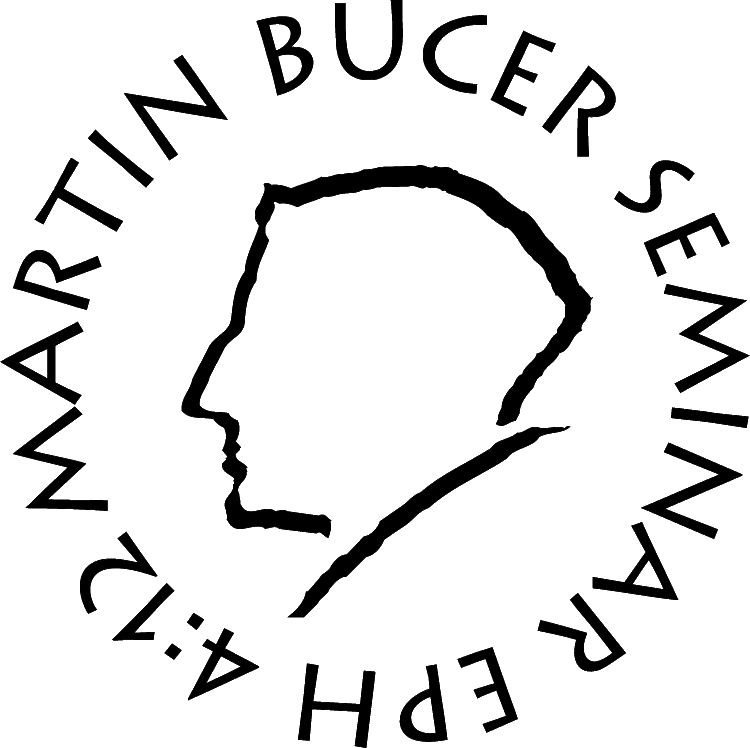 Anmeldungen für das Studienzentrum Zürich gehen für folgende Studiengänge an:Bachelor in TheologieMaster in Theologie Master in Theologie mit Schwerpunkt IslamDaniel EllenbergerSonnhalde 122563 Ipsachdaniel.ellenberger@bucer.ch(Bereichsleiter Theologie)Bachelor in Theologie mit Schwerpunkt SeelsorgeMaster in Theologie mit Schwerpunkt SeelsorgeRahel SondheimerFadackerstrasse 19A8956 Killwangenrahel.sondheimer@bucer.ch(Bereichsleiterin Schwerpunkt Seelsorge)